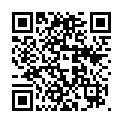 ссылка на документ(редакция № 3 на 24 октября 2017 г.)ПРЕЗИДЕНТ ПРИДНЕСТРОВСКОЙ МОЛДАВСКОЙ РЕСПУБЛИКИУКАЗот 26 июля 2012 г.
№ 475Об утверждении Положения о конкурсе на замещение вакантной должности государственной гражданской службы Приднестровской Молдавской РеспубликиНа основании статьи 65 Конституции Приднестровской Молдавской Республики, в соответствии со статьей 19 Закона Приднестровской Молдавской Республики от 27 апреля 2012 года № 53-З-V "О государственной гражданской службе Приднестровской Молдавской Республики" (САЗ 12-18), в целях обеспечения права граждан Приднестровской Молдавской Республики на равный доступ к государственной гражданской службе и права государственных служащих на должностной рост на конкурсной основе постановляю:1. Утвердить Положение о конкурсе на замещение вакантной должности государственной гражданской службы Приднестровской Молдавской Республики (прилагается).2. Министерству финансов Приднестровской Молдавской Республики обеспечить финансирование расходов, связанных с проведением конкурсов на замещение вакантных должностей государственной гражданской службы, в том числе расходов на оплату труда независимых экспертов, в пределах средств бюджетов различных уровней, предусмотренных на содержание государственных органов или их аппаратов.3. Настоящий Указ вступает в силу со дня, следующего за днем его официального опубликования.Президент
Приднестровской Молдавской Республики Е. Шевчукг. Тирасполь
26 июля 2012 г.
№ 475Приложение
к Указу Президента
Приднестровской Молдавской Республики
от 26 июля 2012 года № 475ПОЛОЖЕНИЕ
о конкурсе на замещение вакантной должности государственной
гражданской службы Приднестровской Молдавской Республики1. Настоящее Положение разработано в соответствии со статьей 19 Закона Приднестровской Молдавской Республики от 27 апреля 2012 года № 53-З-V "О государственной гражданской службе Приднестровской Молдавской Республики" (САЗ 12-18) и определяет порядок и условия проведения конкурса на замещение вакантной должности государственной гражданской службы Приднестровской Молдавской Республики в государственном органе или его аппарате (далее - государственный орган).Конкурс на замещение вакантной должности государственной гражданской службы (далее - конкурс) обеспечивает право граждан Приднестровской Молдавской Республики на равный доступ к государственной гражданской службе, а также право государственных служащих на должностной рост на конкурсной основе.Конкурс заключается в оценке профессионального уровня претендентов на замещение должности государственной гражданской службы, их соответствия установленным квалификационным требованиям к должности государственной гражданской службы.2. Конкурс в государственном органе объявляется по решению руководителя государственного органа, осуществляющего полномочия нанимателя от имени Приднестровской Молдавской Республики, при наличии вакантной (не замещенной государственным служащим) должности государственной гражданской службы, замещение которой может быть произведено на конкурсной основе.3. Конкурс не проводится:а) при назначении на замещаемые на определенный срок полномочий должности государственной гражданской службы категорий "руководители" и "помощники" ("советники");б) при назначении на должности государственной гражданской службы категории "руководители", назначение на которые и освобождение от которых осуществляются Президентом Приднестровской Молдавской Республики, Верховным Советом Приднестровской Молдавской Республики и Правительством Приднестровской Молдавской Республики;в) при заключении срочного служебного контракта;г) при назначении государственного служащего на иную должность государственной гражданской службы в случаях:1) если по состоянию здоровья в соответствии с медицинским заключением государственный служащий не может исполнять должностные обязанности по замещаемой должности государственной гражданской службы и ему предоставляется соответствующая его квалификации и не противопоказанная по состоянию здоровья иная должность государственной гражданской службы;2) при сокращении должностей государственной гражданской службы, когда государственному служащему предоставляется возможность замещения иной должности государственной гражданской службы в том же государственном органе либо в другом государственном органе с учетом уровня его квалификации, профессионального образования и стажа государственной гражданской службы или работы (службы) по специальности;3) при ликвидации государственного органа, когда государственному служащему предоставляется возможность замещения иной должности государственной гражданской службы в государственном органе, которому переданы функции ликвидированного государственного органа, либо в другом государственном органе с учетом уровня его квалификации, профессионального образования и стажа гражданской службы или работы (службы) по специальности;д) при назначении на должность государственной гражданской службы гражданского служащего (гражданина), состоящего в кадровом резерве, сформированном на конкурсной основе.4. Конкурс может не проводиться:а) при назначении на отдельные должности государственной гражданской службы, исполнение должностных обязанностей по которым связано с использованием сведений, составляющих государственную тайну, по перечню должностей, утверждаемому нормативным правовым актом государственного органа;б) при назначении на должности государственной гражданской службы, относящиеся к группе младших должностей государственной гражданской службы, по решению руководителя государственного органа.5. Право на участие в конкурсе имеют граждане Приднестровской Молдавской Республики, достигшие возраста 18 лет, владеющие не менее чем одним официальным языком Приднестровской Молдавской Республики и соответствующие установленным законодательством Приднестровской Молдавской Республики о государственной гражданской службе квалификационным требованиям к вакантной должности государственной гражданской службы.Государственный служащий вправе на общих основаниях участвовать в конкурсе независимо от того, какую должность он замещает на период проведения конкурса.6. Конкурс проводится в два этапа. На первом этапе государственный орган публикует объявление о приеме документов для участия в конкурсе не менее чем в одном периодическом печатном издании, а также размещает информацию о проведении конкурса на сайте государственного органа в информационно-телекоммуникационной сети общего пользования.В публикуемом объявлении о приеме документов для участия в конкурсе указываются: наименование вакантной должности государственной гражданской службы, требования, предъявляемые к претенденту на замещение этой должности, место и время приема документов, подлежащих представлению в соответствии с пунктом 7 настоящего Положения, срок, до истечения которого принимаются указанные документы, а также сведения об источнике подробной информации о конкурсе (телефон, факс, электронная почта, электронный адрес сайта государственного органа).На сайте государственного органа в информационно-телекоммуникационной сети общего пользования размещается следующая информация о конкурсе: наименование вакантной должности государственной гражданской службы, требования, предъявляемые к претенденту на замещение этой должности, условия прохождения государственной гражданской службы, место и время приема документов, подлежащих представлению в соответствии с пунктом 7 настоящего Положения, срок, до истечения которого принимаются указанные документы, предполагаемая дата проведения конкурса, место и порядок его проведения, другие информационные материалы.7. Гражданин Приднестровской Молдавской Республики, изъявивший желание участвовать в конкурсе, представляет в государственный орган:а) личное заявление;б) собственноручно заполненную и подписанную анкету, согласно Приложению к настоящему Положению, с приложением фотографии;в) копию паспорта или заменяющего его документа (соответствующий документ предъявляется лично по прибытии на конкурс);г) документы, подтверждающие необходимое профессиональное образование, стаж работы и квалификацию:1) копию трудовой книжки (за исключением случаев, когда служебная (трудовая) деятельность осуществляется впервые) или иные документы, подтверждающие трудовую (служебную) деятельность гражданина;2) копии документов о профессиональном образовании, а также по желанию гражданина - о дополнительном профессиональном образовании, о присвоении ученой степени, ученого звания, заверенные нотариально или кадровыми службами по месту работы (службы).8. Государственный служащий, изъявивший желание участвовать в конкурсе, направляет заявление на имя руководителя государственного органа. Кадровая служба государственного органа, в котором государственный служащий замещает должность государственной гражданской службы, обеспечивает ему получение документов, необходимых для участия в конкурсе.9. С согласия гражданина (государственного служащего) проводится процедура оформления его допуска к сведениям, составляющим государственную и иную охраняемую законом тайну, если исполнение должностных обязанностей по должности государственной гражданской службы, на замещение которой претендует гражданин (государственный служащий), связано с использованием таких сведений.Достоверность сведений, представленных гражданином на имя руководителя государственного органа, подлежит проверке.10. Гражданин (государственный служащий) не допускается к участию в конкурсе в связи с его несоответствием квалификационным требованиям к вакантной должности государственной гражданской службы, а также в связи с ограничениями, установленными законодательством Приднестровской Молдавской Республики о государственной гражданской службе, для поступления на государственную гражданскую службу и ее прохождения.11. Документы, указанные в пункте 7 настоящего Положения, представляются в государственный орган в течение 15 дней со дня объявления об их приеме.Несвоевременное представление документов, представление их не в полном объеме или с нарушением правил оформления без уважительной причины являются основанием для отказа гражданину в их приеме.При несвоевременном представлении документов, представлении их не в полном объеме или с нарушением правил оформления по уважительной причине руководитель государственного органа вправе перенести сроки их приема.12. Решение о дате, месте и времени проведения второго этапа конкурса принимается руководителем государственного органа после проверки достоверности сведений, представленных претендентами на замещение вакантной должности государственной гражданской службы, а также после оформления в случае необходимости допуска к сведениям, составляющим государственную и иную охраняемую законом тайну.В случае установления в ходе проверки обстоятельств, препятствующих в соответствии с законами и другими нормативными правовыми актами Приднестровской Молдавской Республики поступлению гражданина на государственную гражданскую службу, он информируется в письменной форме руководителем государственного органа о причинах отказа в участии в конкурсе.13. Претендент на замещение вакантной должности государственной гражданской службы, не допущенный к участию в конкурсе, вправе обжаловать это решение в соответствии с законодательством Приднестровской Молдавской Республики.14. Руководитель государственного органа не позднее чем за 15 дней до начала второго этапа конкурса направляет сообщения о дате, месте и времени его проведения гражданам (государственным служащим), допущенным к участию в конкурсе (далее - кандидаты).При проведении конкурса кандидатам гарантируется равенство прав в соответствии с Конституцией Приднестровской Молдавской Республики и законами.15. Если в результате проведения конкурса не были выявлены кандидаты, отвечающие квалификационным требованиям к вакантной должности государственной гражданской службы, на замещение которой он был объявлен, руководитель государственного органа может принять решение о проведении повторного конкурса.16. Для проведения конкурса правовым актом государственного органа образуется конкурсная комиссия, действующая на постоянной основе. Состав конкурсной комиссии, сроки и порядок ее работы, а также методика проведения конкурса определяются правовым актом государственного органа.17. В состав конкурсной комиссии входят: руководитель государственного органа и (или) уполномоченные им государственные служащие (в том числе из подразделения по вопросам государственной службы и кадров, юридического (правового) подразделения и подразделения, в котором проводится конкурс на замещение вакантной должности государственной службы), а также может входить представитель структурного подразделения Администрации Президента Приднестровской Молдавской Республики по вопросам государственной службы, представители научных и образовательных учреждений, других организаций, приглашаемые по запросу руководителя государственного органа в качестве независимых экспертов - специалистов по вопросам, связанным с государственной службой, без указания персональных данных экспертов.Состав конкурсной комиссии для проведения конкурса на замещение вакантной должности государственной гражданской службы, исполнение должностных обязанностей по которой связано с использованием сведений, составляющих государственную тайну, формируется с учетом положений законодательства Приднестровской Молдавской Республики о государственной тайне.Состав конкурсной комиссии формируется таким образом, чтобы была исключена возможность возникновения конфликтов интересов, которые могли бы повлиять на принимаемые конкурсной комиссией решения.18. Конкурсная комиссия состоит из председателя, заместителя председателя, секретаря и членов комиссии.В государственном органе допускается образование нескольких конкурсных комиссий для различных категорий и групп должностей государственной гражданской службы.19. При проведении конкурса конкурсная комиссия оценивает кандидатов на основании представленных ими документов об образовании, прохождении государственной гражданской службы, осуществлении другой трудовой деятельности, а также на основе конкурсных процедур с использованием не противоречащих законам и другим нормативным правовым актам Приднестровской Молдавской Республики методов оценки профессиональных и личностных качеств кандидатов, включая индивидуальное собеседование, анкетирование, проведение групповых дискуссий, написание реферата или тестирование по вопросам, связанным с выполнением должностных обязанностей по вакантной должности государственной гражданской службы, на замещение которой претендуют кандидаты.При оценке профессиональных и личностных качеств кандидатов конкурсная комиссия исходит из соответствующих квалификационных требований к вакантной должности государственной гражданской службы и других положений должностного регламента по этой должности, а также иных положений, установленных законодательством Приднестровской Молдавской Республики о государственной гражданской службе.20. Заседание конкурсной комиссии проводится при наличии не менее двух кандидатов.Заседание конкурсной комиссии считается правомочным, если на нем присутствует не менее двух третей от общего числа ее членов. Решения конкурсной комиссии по результатам проведения конкурса принимаются открытым голосованием простым большинством голосов ее членов, присутствующих на заседании.При равенстве голосов решающим является голос председателя конкурсной комиссии.21. Решение конкурсной комиссии принимается в отсутствии кандидата и является основанием для назначения его на вакантную должность государственной гражданской службы либо отказа в таком назначении.22. Результаты голосования конкурсной комиссии оформляются решением, которое подписывается председателем, заместителем председателя, секретарем и членами комиссии, принявшими участие в заседании.23. По результатам конкурса издается акт руководителя государственного органа о назначении победителя конкурса на вакантную должность государственной гражданской службы и заключается служебный контракт с победителем конкурса.24. Кандидатам, участвовавшим в конкурсе, сообщается о результатах конкурса в письменной форме в течение месяца со дня его проведения. Информация о результатах конкурса размещается на сайте государственного органа в информационно-телекоммуникационной сети общего пользования.25. Документы претендентов на замещение вакантной должности государственной гражданской службы, не допущенных к участию в конкурсе, и кандидатов, участвовавших в конкурсе, могут быть им возвращены по письменному заявлению в течение трех лет со дня проведения конкурса. До истечения этого срока документы хранятся в архиве государственного органа, после чего подлежат уничтожению.26. Расходы, связанные с участием в конкурсе (проезд к месту проведения конкурса и обратно, наем жилого помещения, проживание, пользование услугами средств связи и другие), осуществляются кандидатами за счет собственных средств.27. Кандидат вправе обжаловать решение конкурсной комиссии в соответствии с законодательством Приднестровской Молдавской Республики.Приложение
к Положению о конкурсе
на замещение вакантной должности
государственной гражданской службы
Приднестровской Молдавской РеспубликиФОРМА АНКЕТЫ,
подлежащей представлению в государственный орган, гражданином,
изъявившим желание участвовать в конкурсе на замещение вакантной
должности государственной гражданской службы
Приднестровской Молдавской Республики--------------| || Место || для || фотографии || |------------------------------------------------------------------------------------| | || 1. Фамилия _____________________ | || Имя ____________________________ | || Отчество _______________________ | || | ||-------------------------------------------------------|------------|| | || 2. Если изменяли фамилию, имя или отчество, | || то укажите их, а также когда, где и по какой | || причине изменяли | || | ||-------------------------------------------------------|------------|| | || 3. Число, месяц, год и место рождения | || (село, деревня, город, район, область, | || край, республика, страна) | || | ||-------------------------------------------------------|------------|| | || 4. Гражданство (если изменяли, | || то укажите, когда и по какой причине, | || если имеете гражданство другого | || государства - укажите) | || | ||-------------------------------------------------------|------------|| | || 5. Образование (когда и какие учебные заведения | || окончили, номера дипломов). | || Направление подготовки или специальность | || по диплому. Квалификация по диплому | || | ||-------------------------------------------------------|------------|| | || 6. Послевузовское профессиональное образование: | || аспирантура, адъюнктура, докторантура | || (наименование образовательного или научного | || учреждения, год окончания). | || Ученая степень, ученое звание (когда присвоены, | || номера дипломов, аттестатов) | || | ||-------------------------------------------------------|------------|| | || 7. Какими иностранными языками и в какой степени | || владеете (читаете и переводите со словарем, читаете | || и можете объясняться, владеете свободно) | || | ||-------------------------------------------------------|------------|| | || 8. Классный чин государственной службы, | || дипломатический ранг, воинское или специальное | || звание, классный чин правоохранительной службы, | || квалификационный разряд государственной службы, | || (кем и когда присвоены) | || | ||-------------------------------------------------------|------------|| | || 9. Были ли Вы судимы, когда и за что (заполняется | || при поступлении на государственную службу) | || | ||-------------------------------------------------------|------------|| | || 10. Допуск к государственной тайне, оформленный | || за период работы, службы, учебы, его форма, | || номер и дата (если имеется) | || | ||-------------------------------------------------------|------------|| | || 11. Выполняемая работа с начала трудовой деятельности | || (включая учебу в высших и средних специальных | || учебных заведениях, военную службу, работу | || по совместительству, предпринимательскую | || деятельность и т.п.). | || | |----------------------------------------------------------------------При заполнении данного пункта необходимо именовать организации так, как они назывались в свое время, военную службу записывать с указанием должности и номера воинской части.-------------------------------------------------------------------------------| Месяц и год | Должность | Адрес организации || | с указанием организации | (в т.ч. за границей) ||----------------------------| | || поступления | ухода | | ||--------------|-------------|-------------------------|----------------------|| | | | ||--------------|-------------|-------------------------|----------------------|| | | | ||--------------|-------------|-------------------------|----------------------|| | | | ||--------------|-------------|-------------------------|----------------------|| | | | |-------------------------------------------------------------------------------12. Государственные награды, иные награды и знаки отличия____________________________________________________________________________________________________________________________________________13. Ваши близкие родственники (отец, мать, братья, сестры и дети), а также муж (жена), в том числе бывшие.Если родственники изменяли фамилию, имя, отчество, необходимо также указать их прежние фамилию, имя, отчество.-------------------------------------------------------------------------------------------| Степень | Фамилия, | Год, число, | Место работы | Домашний адрес || родства | имя, | месяц и место | (наименование | (адрес регистрации, || | отчество | рождения | и адрес организации), | фактического || | | | должность | проживания) ||---------|-----------------|---------------|-----------------------|---------------------|| | | | | ||---------|-----------------|---------------|-----------------------|---------------------|| | | | | ||---------|-----------------|---------------|-----------------------|---------------------|| | | | | ||---------|-----------------|---------------|-----------------------|---------------------|| | | | | ||---------|-----------------|---------------|-----------------------|---------------------|| | | | | |-------------------------------------------------------------------------------------------14. Ваши близкие родственники (отец, мать, братья, сестры идети), а также муж (жена), в том числе бывшие, постоянно проживающиеза границей и (или) оформляющие документы для выезда на постоянноеместо жительства в другое государство ____________________________________________________________________________________________________________________________________________________________________________(фамилия, имя, отчество, с какого времени они проживают за границей)____________________________________________________________________________________________________________________________________________15. Пребывание за границей (когда, где, с какой целью) ____________________________________________________________________________________________________________________________________________________________________________________________________________________________16. Отношение к воинской обязанности и воинское звание ________________________________________________________________________________17. Домашний адрес (адрес прописки, фактического проживания),номер телефона (либо иной вид связи) _______________________________________________________________________________________________________________________________________________________________________________________________________________________________________________________________________________________________________________________________________________________________________________________________18. Паспорт или документ, его заменяющий ______________________________________________________________________________________________(серия, номер, кем и когда выдан)______________________________________________________________________19. Наличие заграничного паспорта _____________________________________________________________________________________________________(серия, номер, кем и когда выдан) ________________________________20. Номер страхового свидетельства обязательного пенсионногострахования (если имеется) _________________________________________________________________________________________________________________21. ИНН (если имеется) __________________________________________22. Дополнительные сведения (участие в выборных представительныхорганах, другая информация, которую желаете сообщить о себе) _________________________________________________________________________________________________________________________________________________________________________________________________________________________________________________________________________________________________23. Мне известно, что сообщение о себе в анкете заведомо ложных сведений и мое несоответствие квалификационным требованиям могут повлечь отказ в участии в конкурсе и приеме на должность, поступлении на государственную службу Приднестровской Молдавской Республики.На проведение в отношении меня проверочных мероприятий согласен (согласна)."____" __________ 20__ г. Подпись _____________М.П. Фотография и данные о трудовой деятельности, воинской службе и о учебе оформляемого лица соответствуют документам, удостоверяющим личность, записям в трудовой книжке, документам об образовании и воинской службе."__" _________ 20__ г. _______________________________________________(подпись, фамилия работника кадровой службы)